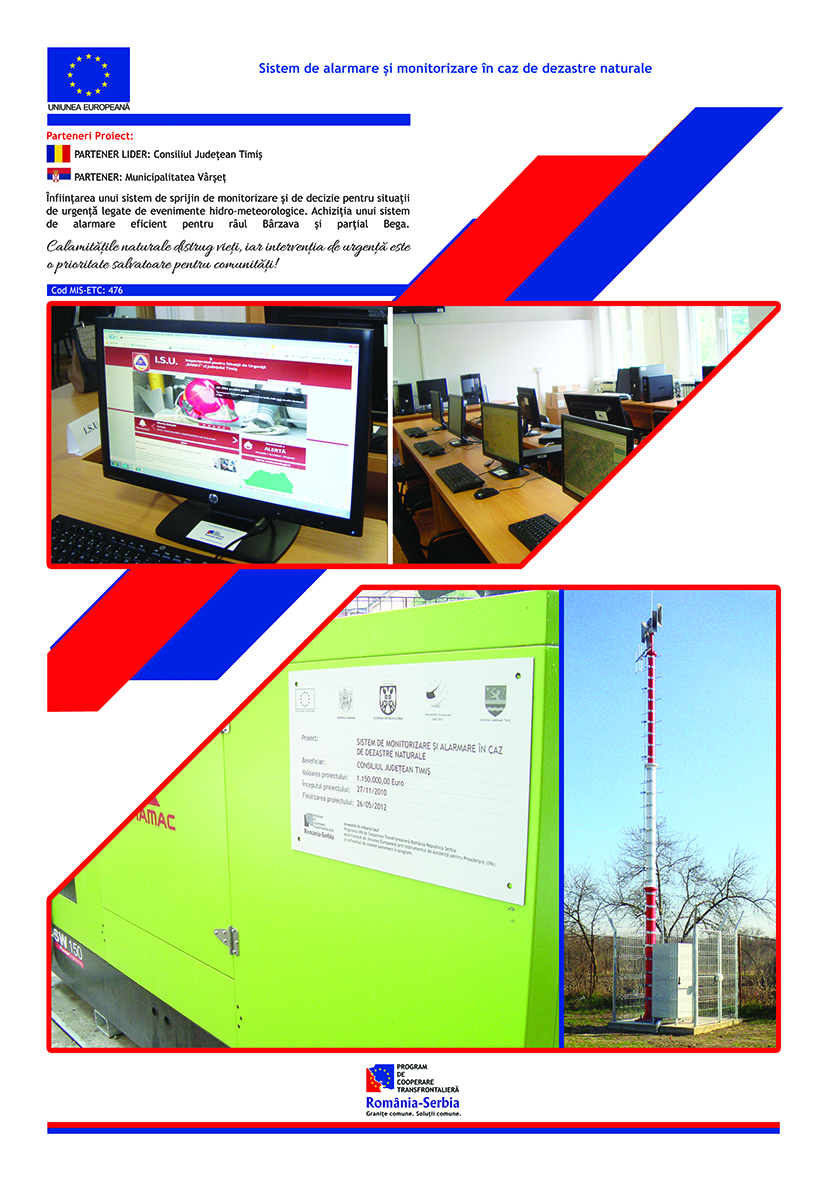 Project informationProject informationProject informationProject informationProject informationProject informationProject informationProject informationCALL FOR PROPOSALSCALL FOR PROPOSALS111111MIS-ETC:MIS-ETC:476476476476476476PRIORITY AXIS:PRIORITY AXIS:2    Environment and Emergency Preparedness2    Environment and Emergency Preparedness2    Environment and Emergency Preparedness2    Environment and Emergency Preparedness2    Environment and Emergency Preparedness2    Environment and Emergency PreparednessMEASURE:MEASURE:2.3 More effective systems and approaches to emergency preparedness2.3 More effective systems and approaches to emergency preparedness2.3 More effective systems and approaches to emergency preparedness2.3 More effective systems and approaches to emergency preparedness2.3 More effective systems and approaches to emergency preparedness2.3 More effective systems and approaches to emergency preparednessPROJECT TITLE:PROJECT TITLE:Monitoring and Alarming System in Cases of Natural DisastersMonitoring and Alarming System in Cases of Natural DisastersMonitoring and Alarming System in Cases of Natural DisastersMonitoring and Alarming System in Cases of Natural DisastersMonitoring and Alarming System in Cases of Natural DisastersMonitoring and Alarming System in Cases of Natural DisastersACRONYM:ACRONYM:MASDMASDMASDMASDMASDMASDDURATION:DURATION:27.11.2010-26.05.201227.11.2010-26.05.201227.11.2010-26.05.201227.11.2010-26.05.201227.11.2010-26.05.201227.11.2010-26.05.2012IPA FUNDS CONTRACTED:IPA FUNDS CONTRACTED:977.500,00977.500,00977.500,00977.500,00977.500,00977.500,00TOTAL FUNDS CONTRACTED:TOTAL FUNDS CONTRACTED:1.150.000,001.150.000,001.150.000,001.150.000,001.150.000,001.150.000,00ABSORBTION RATE (%):ABSORBTION RATE (%):91,4191,4191,4191,4191,4191,41PROJECT OBJECTIVE(S):PROJECT OBJECTIVE(S):Setting up, by the project end, a monitoring and decision support system for emergency situations related to hydro-meteorological events, accidents at hydro-technical buildings and accidental spills.Efficient alarming system by the acquisition and deployment of sirens, spread throughout the entire county (in the risk areas) that will be triggered by the monitoring and decision support system.Stimulating the local awareness in case of risk related to water by creating and maintaining a local risk register.Providing real time, easy to access information and updates for all the involved authorities and for the general public via a bilingual web portal.Setting up, by the project end, a monitoring and decision support system for emergency situations related to hydro-meteorological events, accidents at hydro-technical buildings and accidental spills.Efficient alarming system by the acquisition and deployment of sirens, spread throughout the entire county (in the risk areas) that will be triggered by the monitoring and decision support system.Stimulating the local awareness in case of risk related to water by creating and maintaining a local risk register.Providing real time, easy to access information and updates for all the involved authorities and for the general public via a bilingual web portal.Setting up, by the project end, a monitoring and decision support system for emergency situations related to hydro-meteorological events, accidents at hydro-technical buildings and accidental spills.Efficient alarming system by the acquisition and deployment of sirens, spread throughout the entire county (in the risk areas) that will be triggered by the monitoring and decision support system.Stimulating the local awareness in case of risk related to water by creating and maintaining a local risk register.Providing real time, easy to access information and updates for all the involved authorities and for the general public via a bilingual web portal.Setting up, by the project end, a monitoring and decision support system for emergency situations related to hydro-meteorological events, accidents at hydro-technical buildings and accidental spills.Efficient alarming system by the acquisition and deployment of sirens, spread throughout the entire county (in the risk areas) that will be triggered by the monitoring and decision support system.Stimulating the local awareness in case of risk related to water by creating and maintaining a local risk register.Providing real time, easy to access information and updates for all the involved authorities and for the general public via a bilingual web portal.Setting up, by the project end, a monitoring and decision support system for emergency situations related to hydro-meteorological events, accidents at hydro-technical buildings and accidental spills.Efficient alarming system by the acquisition and deployment of sirens, spread throughout the entire county (in the risk areas) that will be triggered by the monitoring and decision support system.Stimulating the local awareness in case of risk related to water by creating and maintaining a local risk register.Providing real time, easy to access information and updates for all the involved authorities and for the general public via a bilingual web portal.Setting up, by the project end, a monitoring and decision support system for emergency situations related to hydro-meteorological events, accidents at hydro-technical buildings and accidental spills.Efficient alarming system by the acquisition and deployment of sirens, spread throughout the entire county (in the risk areas) that will be triggered by the monitoring and decision support system.Stimulating the local awareness in case of risk related to water by creating and maintaining a local risk register.Providing real time, easy to access information and updates for all the involved authorities and for the general public via a bilingual web portal.SHORT DESCRIPTION OF THE PROJECT:SHORT DESCRIPTION OF THE PROJECT:A system of monitoring and decision support for emergency situations related to hydro-meteorological events, accidents to hydro-technical buildings and accidental spills has been set up; Efficient alarming system by the acquisition and deployment of sirens, spread throughout the entire county (in the risk areas) that will be triggered by the monitoring and decision support system; Stimulating the local awareness in case of risk related to water by creating and maintaining a local risk register; Providing in real time easy access to information and updates for all the involved authorities and for the general public via a bilingual web portal.A system of monitoring and decision support for emergency situations related to hydro-meteorological events, accidents to hydro-technical buildings and accidental spills has been set up; Efficient alarming system by the acquisition and deployment of sirens, spread throughout the entire county (in the risk areas) that will be triggered by the monitoring and decision support system; Stimulating the local awareness in case of risk related to water by creating and maintaining a local risk register; Providing in real time easy access to information and updates for all the involved authorities and for the general public via a bilingual web portal.A system of monitoring and decision support for emergency situations related to hydro-meteorological events, accidents to hydro-technical buildings and accidental spills has been set up; Efficient alarming system by the acquisition and deployment of sirens, spread throughout the entire county (in the risk areas) that will be triggered by the monitoring and decision support system; Stimulating the local awareness in case of risk related to water by creating and maintaining a local risk register; Providing in real time easy access to information and updates for all the involved authorities and for the general public via a bilingual web portal.A system of monitoring and decision support for emergency situations related to hydro-meteorological events, accidents to hydro-technical buildings and accidental spills has been set up; Efficient alarming system by the acquisition and deployment of sirens, spread throughout the entire county (in the risk areas) that will be triggered by the monitoring and decision support system; Stimulating the local awareness in case of risk related to water by creating and maintaining a local risk register; Providing in real time easy access to information and updates for all the involved authorities and for the general public via a bilingual web portal.A system of monitoring and decision support for emergency situations related to hydro-meteorological events, accidents to hydro-technical buildings and accidental spills has been set up; Efficient alarming system by the acquisition and deployment of sirens, spread throughout the entire county (in the risk areas) that will be triggered by the monitoring and decision support system; Stimulating the local awareness in case of risk related to water by creating and maintaining a local risk register; Providing in real time easy access to information and updates for all the involved authorities and for the general public via a bilingual web portal.A system of monitoring and decision support for emergency situations related to hydro-meteorological events, accidents to hydro-technical buildings and accidental spills has been set up; Efficient alarming system by the acquisition and deployment of sirens, spread throughout the entire county (in the risk areas) that will be triggered by the monitoring and decision support system; Stimulating the local awareness in case of risk related to water by creating and maintaining a local risk register; Providing in real time easy access to information and updates for all the involved authorities and for the general public via a bilingual web portal.DEGREE OF ACHIEVEMENT OF INDICATORS: DEGREE OF ACHIEVEMENT OF INDICATORS: RESULTS ACHIEVED: RESULTS ACHIEVED: Alarming system based on 7 electorinc sirens and a phone alarming system.A web GIS system.A portal for public information.A tactical support system for intervention management.Optimization of time and costs of intervention with help of stakeholders stocks of defense materials and logistics in case of floods or accidental spills.A short video about the project is available at: https://www.youtube.com/watch?v=tAdNDSRfnEY Alarming system based on 7 electorinc sirens and a phone alarming system.A web GIS system.A portal for public information.A tactical support system for intervention management.Optimization of time and costs of intervention with help of stakeholders stocks of defense materials and logistics in case of floods or accidental spills.A short video about the project is available at: https://www.youtube.com/watch?v=tAdNDSRfnEY Alarming system based on 7 electorinc sirens and a phone alarming system.A web GIS system.A portal for public information.A tactical support system for intervention management.Optimization of time and costs of intervention with help of stakeholders stocks of defense materials and logistics in case of floods or accidental spills.A short video about the project is available at: https://www.youtube.com/watch?v=tAdNDSRfnEY Alarming system based on 7 electorinc sirens and a phone alarming system.A web GIS system.A portal for public information.A tactical support system for intervention management.Optimization of time and costs of intervention with help of stakeholders stocks of defense materials and logistics in case of floods or accidental spills.A short video about the project is available at: https://www.youtube.com/watch?v=tAdNDSRfnEY Alarming system based on 7 electorinc sirens and a phone alarming system.A web GIS system.A portal for public information.A tactical support system for intervention management.Optimization of time and costs of intervention with help of stakeholders stocks of defense materials and logistics in case of floods or accidental spills.A short video about the project is available at: https://www.youtube.com/watch?v=tAdNDSRfnEY Alarming system based on 7 electorinc sirens and a phone alarming system.A web GIS system.A portal for public information.A tactical support system for intervention management.Optimization of time and costs of intervention with help of stakeholders stocks of defense materials and logistics in case of floods or accidental spills.A short video about the project is available at: https://www.youtube.com/watch?v=tAdNDSRfnEY Partnership informationPartnership informationCOUNTRYCOUNTY/DISTRICTBUDGET(EURO)CONTACT DETAILSLEAD PARTNER:LEAD PARTNER:Timis County CouncilTimis County CouncilRomaniaTimis1.150.000,00Timisoara, Bd. Revoluţiei din 1989, nr.17Tel. +40-256-406 323PARTNER 2:PARTNER 2:Municipality of VrsacMunicipality of VrsacSerbiaSouth Banat0Vrsac, Trg Pobede 1Tel. +381 (0) 13 800-501